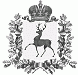 АДМИНИСТРАЦИЯ РАБОЧЕГО ПОСЁЛКА ШАРАНГАШАРАНГСКОГО МУНИЦИПАЛЬНОГО РАЙОНАНИЖЕГОРОДСКОЙ ОБЛАСТИПОСТАНОВЛЕНИЕот 01.10.2019							N94О передаче муниципального имуществав муниципальную собственность Шарангского муниципального района        В соответствии с Федеральным законом от 06.10.2003 года №131-ФЗ «Об общих принципах организации местного самоуправления в Российской Федерации», Устава рабочего поселка Шаранга Шарангского муниципального района Нижегородской области, на основании решения поселкового Совета рабочего поселка Шаранга Шарангского муниципального района Нижегородской области от 25.09.2018 №21 «Об утверждении Перечня имущества, передаваемого из муниципальной собственности рабочего поселка Шаранга Шарангского муниципального района Нижегородской области в муниципальную собственность Шарангского муниципального района Нижегородской области», в целях наиболее эффективного использования муниципального имущества, администрация рабочего посёлка Шаранга Шарангского муниципального района Нижегородской области (далее – администрация)   п о с т а н о в л я е т:           1.Передать  муниципальное имущество из муниципальной собственности рабочего поселка Шаранга Шарангского муниципального района Нижегородской области в муниципальную имущественную казну Шарангского муниципального района согласно приложению.          2.Внести соответствующие изменения в реестр муниципального имущества рабочего поселка Шаранга Шарангского муниципального района Нижегородской области.          3. Настоящее постановление вступает в силу со дня его принятия.Глава администрации	С.В.КраевУТВЕРЖДЕНпостановлением рабочего посёлка Шаранга Шарангского муниципального районаНижегородской области от 01.10.2019 №94ПЕРЕЧЕНЬмуниципального имущества, передаваемого из муниципальнойсобственности рабочего поселка Шаранга Шарангского муниципального района Нижегородской области в собственность  Шарангского муниципального района Нижегородской области№п/пНаименование имуществаМестонахождениеимуществаИндивидуализирующие признаки (площадь (кв.м.)/ кадастровая  стоимость(руб)/кадастровый номер1Земельный участокНижегородская область, Шарангский район, деревня Большой Рейчваж  дом 81 500+/-13.55  /                                          293 970,00/52:10:0010005:42Земельный участокНижегородская область, Шарангский район, р.п.Шаранга ул.Большевиков д.4а1 428+/-13.23 /                                        348 174,96 /52:10:0110021:1003